I.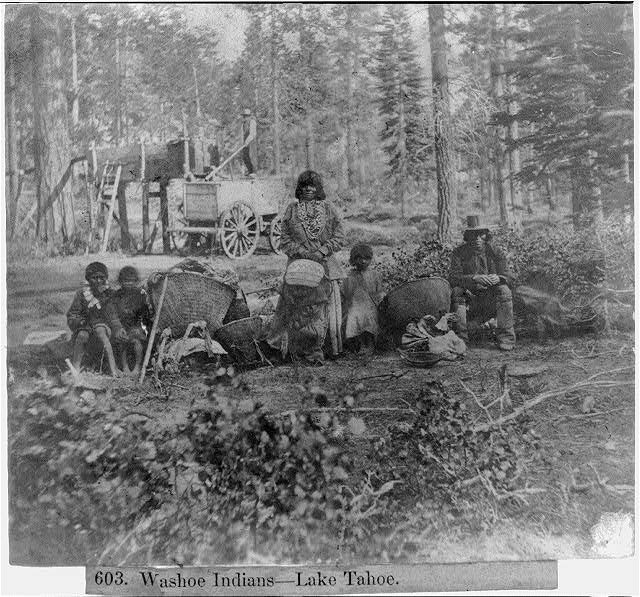 Lawrence & Houseworth, P. (1866) Washoe Indians--Lake Tahoe. , 1866. [Published] [Photograph] Retrieved from the Library of Congress, https://www.loc.gov/item/2002721338/. *Images may be subject to change after lessons are pilotedII.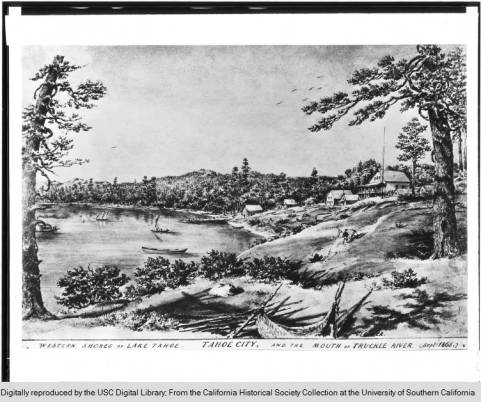 California Historical Society, P. (1860-1960) Drawing by Edward Vischer of Lake Tahoe and Tahoe City, California, September 1865. [Published] [Drawing] Retrieved from USC Libraries Special Collections, http://digitallibrary.usc.edu/cdm/compoundobject/collection/p15799coll65/id/1524/show/1522/rec/18.*Images may be subject to change after lessons are pilotedIII.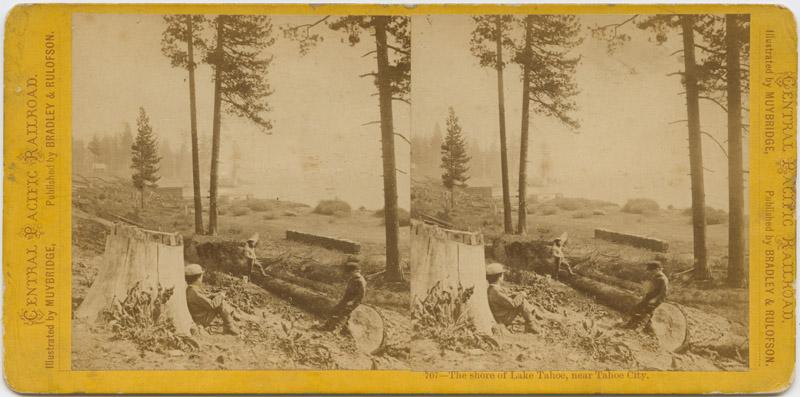 Edw. J. Muybridge, [ca. 1871] [Shore of Lake Tahoe] No. 39 [graphic]. Retrieved from California State Library Picture Cataloghttp://catalog.library.ca.gov/F/6768PJTJXEQ7E4721ARGLA2MJ6SFYF5PYQ5G8H2QGM67X5C5Y7-08669?func=full-set-set&set_number=002924&set_entry=000001&format=999.*Images may be subject to change after lessons are pilotedIV.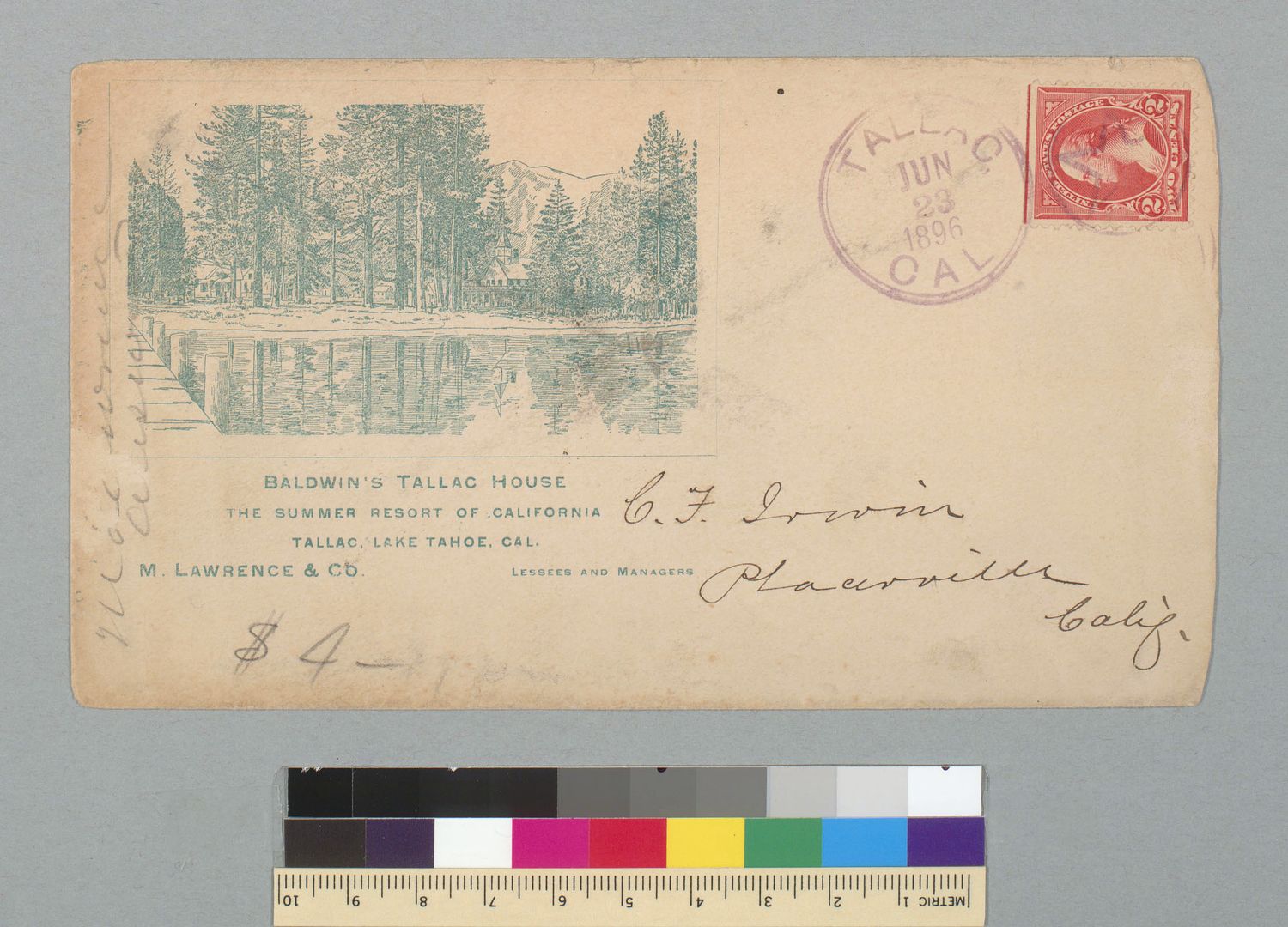 M. Lawrence & Co., P. Baldwin's Tallac House, the summer resort of California, Tallac, Lake Tahoe, Cal[ifornia], [1896]. [Published] [Engraving, Postcard] Retrieved from the UC Berkeley, Bancroft Library https://oac.cdlib.org/ark:/13030/tf0d5nb3kn/?brand=oac4 .*Images may be subject to change after lessons are pilotedV.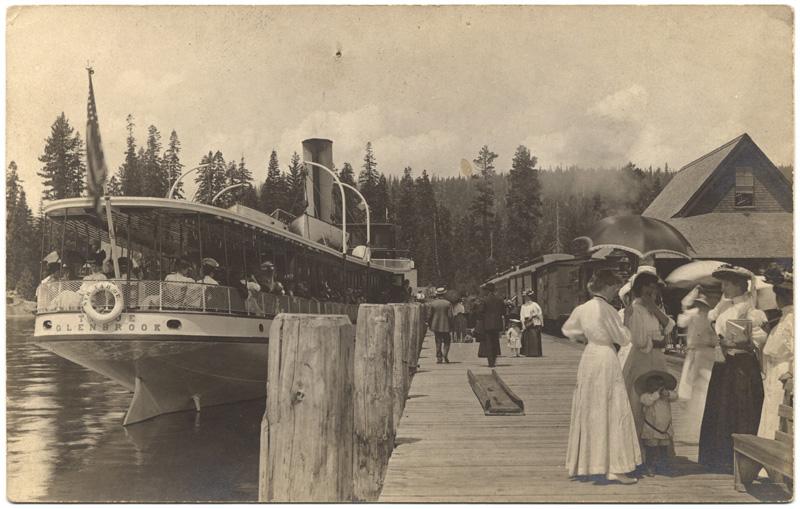 “View of the Steamer Tahoe excursion boat filled” with passengers and docked at the Tahoe Tavern pier in Tahoe City. A train is also seen on the pier.E. F. Mueller Postcard Collection, California State Library. [Steamer Tahoe at Tahoe City] [between 1907 and 1914] [Postcard] Retrieved at Calisphere https://calisphere.org/item/c8559b46ab4ed13129f6650df8457abc/.*Images may be subject to change after lessons are pilotedVI.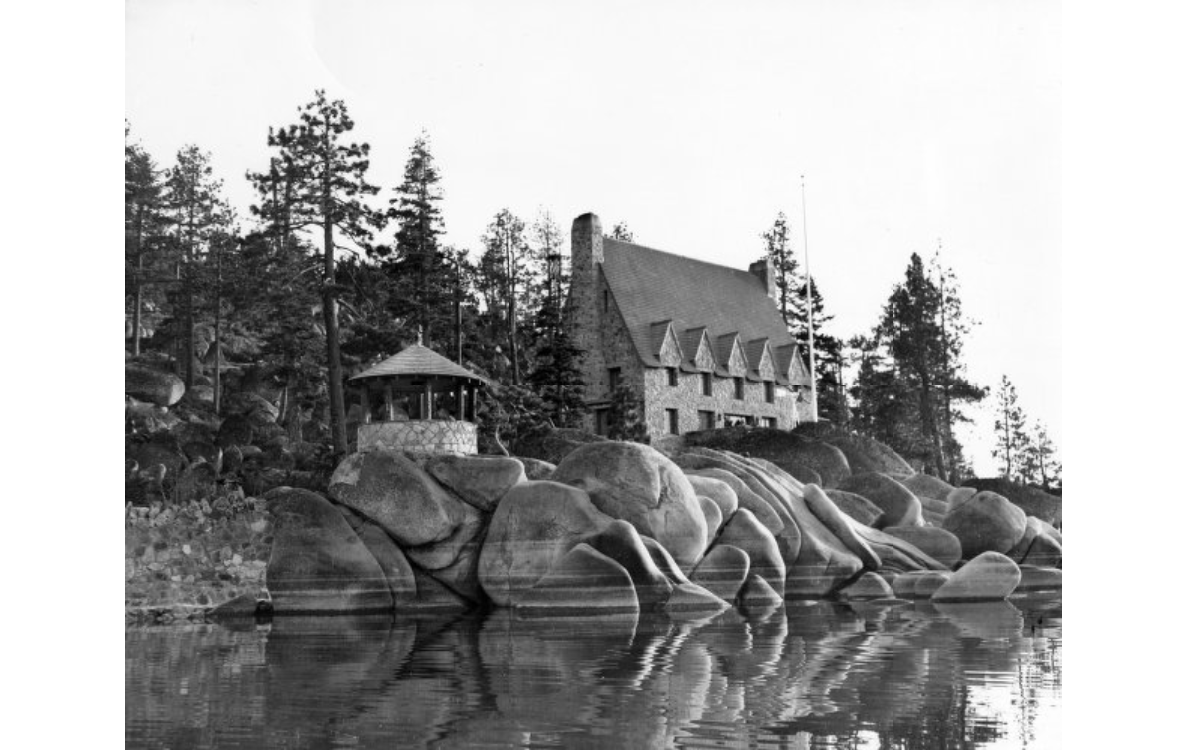 Whittell Estate, Lake Tahoe [1940] [Photograph]. Retrieved from UNR Digital Collections https://unr.dgicloud.com/islandora/object/tahoe%3Acollection_1965.*Images may be subject to change after lessons are piloted VII.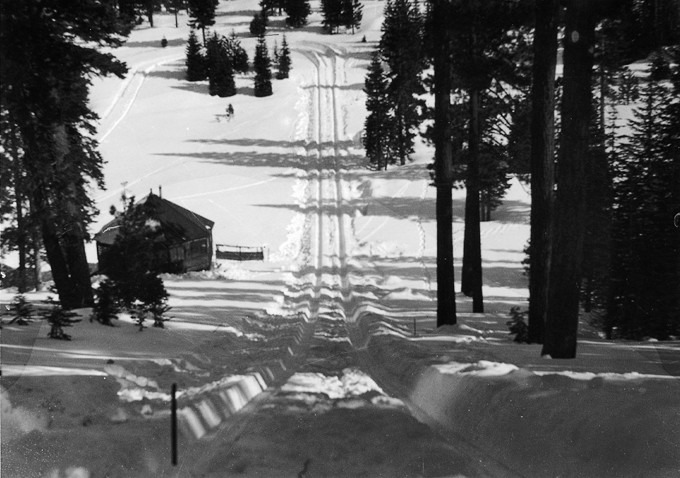 1928 Double Tobaggan Slide at Granlibakken, built under the supervision of George Blisshttp://granlibakken.com/granlibakken-ski-history/*Images may be subject to change after lessons are piloted*Proper citations and copyright will be finalized after lessons are piloted VIII.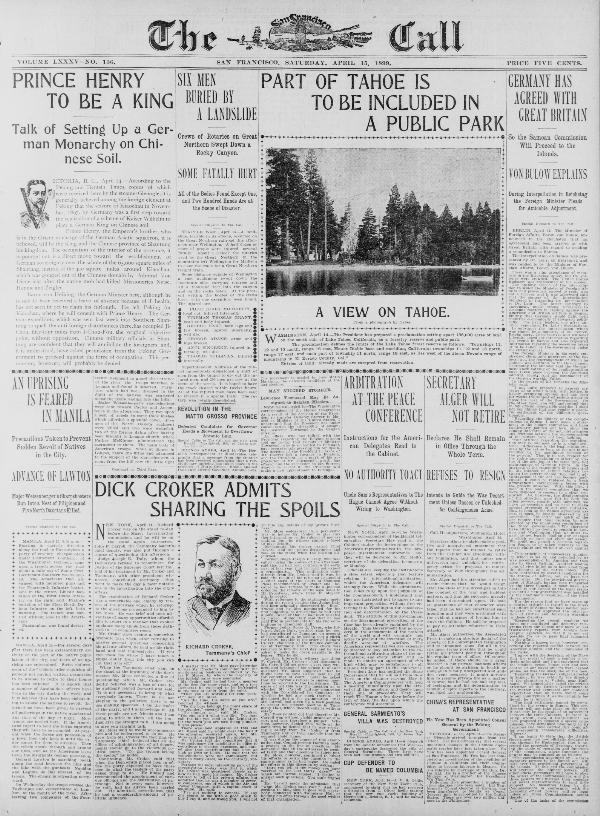 The San Francisco Call. (San Francisco [Calif.]), 15 April 1899. Retrieved from Chronicling America: Historic American Newspapers. Lib. of Congress. <http://chroniclingamerica.loc.gov/lccn/sn85066387/1899-04-15/ed-1/seq-1/>.*Images may be subject to change after lessons are piloted